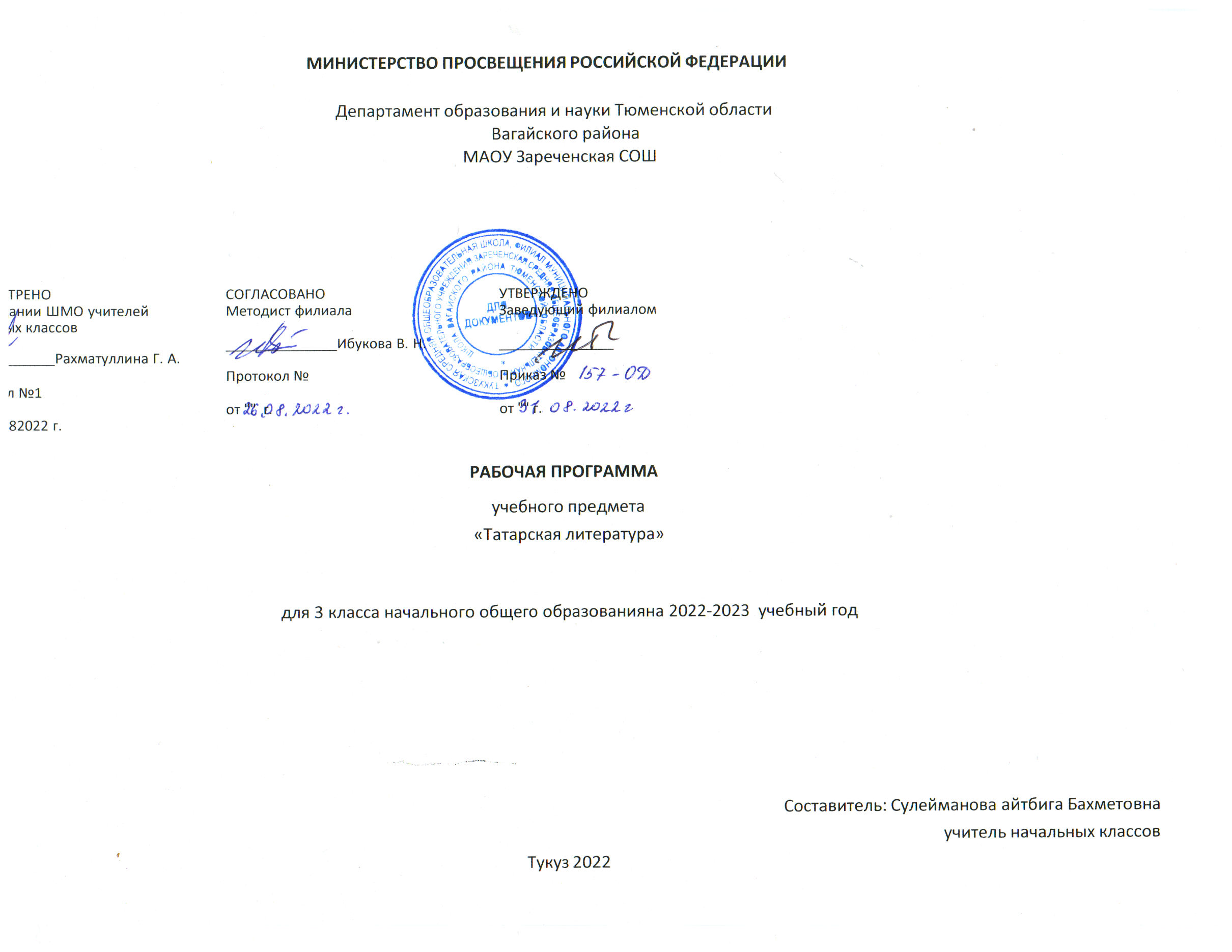               1.Планируемые результаты освоения учебного предмета «Татарская литература»              Личностными результатами изучения  по курсу “ Татарская литература” в 3-м класс является формирование следующих умений:    - широкий интерес к исследовательской деятельности в области литературы;- навыки оценки и самооценки результатов учебной деятельности на основе критерия её успешности; - способность к самооценке на основе критериев успешности учебной деятельности; -саморазвиваться, сформировывать мотивацию к обучению и познанию;Метапредметные результаты- формирование универсальных учебных действий: - планировать свои действия  в соответствии с  поставленной задачей;- адекватно воспринимать предложения и оценку  учителей, товарищей, родителей;- осуществлять поиск необходимой информации для выполнения учебных и поисково-творческих заданий с использованием учебной и      дополнительной литературы;-строить логические рассуждение;- использовать учебную и дополнительную литературу для творческих заданий;- аргументировать  свою позицию.Предметные результаты – формирование следующих компетенций: - пользоваться компьютерным словарём; -систематизировать слова, например по тематическому принципу;-распознавать в тексте и употреблять в речи изученные части речи: имя  существительное, имя прилагательное, глагол, числительное, местоимение;-распознавать исторические сведения о различных периодах жизни татар;    -формировать уважительное отношение к иному мнению, истории и культуре других народов.Раздел «Виды речевой и читательской деятельности»Аудирование, чтение вслух и про себя, работа с разными видами текста, библиографическая культура, работа с текстом художественного произведения, культура речевого общения:        -читать правильно выразительно целыми словами вслух, учитывая индивидуальный темп чтения;        -читать про себя в процессе первичного ознакомительного чтения, выборочного чтения и повторного изучающего чтения;        -называть имена писателей и поэтов – авторов изучаемых произведений; перечислять названия их произведений и коротко пересказывать содержание текстов, прочитанных в классе;         -рассказывать о любимом литературном герое;         -выявлять авторское отношение к герою;-характеризовать героев произведений; сравнивать характеры героев разных произведений;-читать наизусть 6-8 стихотворений разных авторов (по выбору);-ориентироваться в книге по её элементам (автор, название, страница «Содержание», иллюстрации.)Обучающиеся  в процессе самостоятельной, парной, групповой и коллективной работы получат возможность сформировать следующие умения:         Читать вслух стихотворный  и прозаический тексты  на основе  передачи их художественных особенностей, выражения собственного отношения в соответствии с выработанными критериями выразительного чтения;Рассматривать иллюстрации в учебнике и репродукции живописных произведений , слушать музыкальные произведения  и Сравнивать их схудожественными текстами с точки зрения выраженных в них мыслей, чувств, переживаний;Устно и письменно делиться своими личными впечатлениями и наблюдениями, возникшими в ходе обсуждения литературных текстов, музыкальных  и живописных произведений.                                                   2 .Содержание курса «Татарская литература» 3 класс (68 ч)Золотая осень.(10 ч.) «Как я провёл лето», Бари Рәхмәт. "Самое весёлое время" М.Галиев. «Собираем ягоды» .. Б.Рәхимова.
«Озорные облака, смелый ветер,яркое солнце», Работа над картиной“Дождь», Рөстәм Мингалим. «Берёзы в августе» Фатих Хөсни.«Листопад»,Х Гарәфи Хәсәнов. Дикий гусь. Работа над картиной “Гуси”, Гомәр Бәширов. «Гусиная семья» Г.Остер. «Раскрыл секрет» Николай Сладков.  «Лесные тайнички», «Таинственный и мелодичный ручей». «Труд – кормит, а лень портит»(народные сказки) (8 ч.), «Облик животного», «После драки кулаком не машут», «Заяц»....Халиков, «Царь зверей»," « Беда от тщеславия», «В мире фантазий», «Котёнок Шукбай», «Кошачья жизнь», Школьный  вечер «Золотой ключик»,..Родина моя - колыбель моя.(10 ч.)Я. Колмый «Любовь», С. Шарипов «Край дружбы», М. Амир «Агидель», М . Сиражи «Это мой - Башкортостан», Д. Солтанов «Где же она Родина», Г. Тукай «Родная деревня», Р Шаммас «Край родной», Т. Ганиева «Страна Урожая», А. Игебаев «Ай, Урал, Урал», Р. Янбулатова «Прекрасная Уфа-столица», Ф. Рахимгулова «Я из Башкортостана».   Хочешь быть хорошим - делай добро.(7 ч.)  Р. Валиева «Белоствольная береза», Р Миннуллин «Доброта», Ф Хусни «Жуля – горестная собака», Д. Аппакова «Башмачки со скрипом», Н. Исамбет «Почему шиповник колючий », С. Шамси «Маленький друг», Р. Мингалим «Только были бы друзья».Деревья украшают - листья, а человека-труд.(6 ч.)Р. Файзуллин «Песня пекарей», Г Баширов «Профессия отца», А. Расих «Пастух», М Гафури «В саду цветов», А. Алиш «Когда мама отдыхает», Дардменд «Богатство».Белоснежная зима.( 8 ч.)Г. Хасанов «Зимний лес», Г. Тукай «Метель», Ш, Биккол «На опушке леса», Г. Рахим «Снеговик», Ш Галиев «Зимняя тишина», Р Гаташ «С Новым Годом».Судьба страны -в мужских руках , судьба мужчин -в руке страны.( 5 ч.)Ш. Галиев «Это – военная тайна», И Туктар «На страже», Р. Башар «Надо уметь сторожить», Ш Маннур «Муса».Свет- у солнца, доброта- у матери.(3 часа)И. Гази «Твоя мама», Ф Яруллин «Мама», Р. Мингалим «Зеленоглазая мама», Дардменд «Колыбелька», М. Махдиев «И плакать хорошо», Ф. Амирхан«Он ведь сирота!».Эх, это весна, милая весна!( 6 ч.)К. Тахау «Эх, это весна, милая весна!»,  Г Башаров «Весна», И. Гази «Скворцы», З. Нури «Птицы прилетают», Ш. Маннур «Сделали скворечник», И. Туктар «Знакомые жаворонки», Р. Миннуллин «Из рода Гагариных», «Полетели на луну», Ш. Галиев «Тукаю», Г. Тукай «Младенцу», Ф. Яруллин «Через Тукая».Вечная память павшим героям.(5 ч.)  Г. Апсалямов «Синее утро», Р Харис «Слова матери», Ф. Шафигуллин «Солдаты возвращаются», А. Алиш «Песня о себе», Р. Миннуллин «Я должен бороться »   Стихи для заучивания -15  3.  Тематическое планирование с учетом рабочей программы воспитания и с указанием количества часов, отводимых на изучение каждой темы        Приложение № 1Календарно-тематическое планирование по предмету «Татарская литература»№                          ТемаКоличество часов1.Золотая осень. (РПВ) Беседа «Осень родного края». 102.«Труд – кормит, а лень портит»(народные сказки) (РПВ) Беседа «Знакомство с книгой Сайдуллиной Зульхайда Султанбаевны» 83.Родина моя - колыбель моя. 104.Хочешь быть хорошим - делай добро 75.Деревья украшают - листья, а человека-труд. (РПВ) Беседа «Кто первый в труде-тому слава везде». 66.Белоснежная зима. (РПВ) Беседа «Как мы празднуем Новый год». 87.Судьба страны -в мужских руках , судьба мужчин -в руке страны 58.Свет- у солнца, доброта- у матери. (РПВ) Беседа «От улыбок маминых тепло» 39.Эх, это весна, милая весна! 610.Вечная память павшим героям. (РПВ) Беседа «Мой дед-герой». 5Всего 68№п/пДатаФактТемаурокаТипурокаВидыдеятельностиПланируемыерезультатыПланируемыерезультатыПланируемыерезультаты№п/пДатаФактТемаурокаТипурокаВидыдеятельностипредметныеметапредметныеличностные123456781Бари Рәхмәт. “Иң күңелле чак”. Марсель Галеев.”Җиләктән кайтканда”Музейга сәяхәтИзучение новогоКоллективная, индивидуальнаяПонимать содержание прочитанного; осознанно выбирать интонацию, темп чтения и необходимые паузы в соответствии с особенностями текстаРегулятивные: осуществлять самоконтроль и контроль хода выполнения работы и полученного результатаОбъяснять с позиции общечеловеческих нравственных ценностей, почему конкретные простые поступки можно оценить как хорошие или плохие2Бикә Рәхимова “Шук болытлар”Рафис Корбан “Көз нигә моңая”Ләбиб Лерон “Яңгырның ял көне”Музейга сәяхәт.КомбинированныйИндивидуальная,работа впарах- находить в тексте примеры художественной выразительности (олицетворение);- работать с картиной;- работать со словарём.Познавательные: ориентироваться в учебной книге: находить нужный текст по страницам «Содержание» и «Оглавление»; быстро находить выделенный фрагмент текста, выделенные строчки и слова на странице и развороте; находить в специально выделенных разделах нужную информациюСамостоятельно формулировать цели урока после предварительного обсуждения3Рәстәм Мингалим «Август каеннары» Зәкия Туфайлова «Яфрак ява»Музейга сәяхәтКомбинированныйРабота в группахЧитать вслух стихотворный и прозаический тексты на основе передачи их художественных особенностей, выражениясобственного отношенияРегулятивные: осуществлять самоконтроль и контроль хода выполнения работы и полученного результатаРаботая по плану, сверять свои действия с целью и, при необходимости, исправлять ошибки с помощью учителя4Фатих Хөсни «Яфраклар коелганда»Мөнир Мазунов «Карап торам»Музейга сәяхәтКомбинированныйКоллективная, индивидуальнаяНаходить и различать средства художественной выразительности в авторской литературе - передавать при чтении атмосферу красоты и тишины осеннего леса.Познавательные: ориентироваться в учебной книге: находить нужный текст по страницам «Содержание» и «Оглавление»; быстро находить выделенный фрагмент текста, выделенные строчки и слова на странице и развороте; находить в специально выделенных разделах нужную информациюСамостоятельно формулировать цели урока после предварительного обсуждения5Гарәфи Хәсәнов “Кыр казы”Гомәр Бәширов“Ана каз белән ата каз”КомбинированныйИндивидуальная,работа впарах- давать характеристику герою- рассказчику;_высказывать своё мнение;- работать со словарём;- работать с картиной.Регулятивные: осуществлять самоконтроль и контроль хода выполнения работы и полученного результатаРаботая по плану, сверять свои действия с целью и, при необходимости, исправлять ошибки с помощью учителя6Григорий Остер «Серне ачты» Әнис Шакировның куен дәфтәреРафис Әхмәт «Сыкы»КомбинированныйКоллективная, работа в группахПонимать содержание прочитанного; осознанно выбирать интонацию, темп чтения и необходимые паузы в соответствии с особенностями текстаПознавательные: работать с текстом: выделять в нем тему и основную мысль (идею, переживание), разные жизненные позиции Самостоятельно определять и высказывать самые простые общие для всех людей правила поведения7Николай Сладков. “Кем остарак”Рафис Корбан“Мәктәпкә озату бәйрәме”“Серле ачкыч” клубы утырышыКомбинированныйКоллективная, работа в парахНаходить и различать средства художественной выразительности в авторской литературе  находить в тексте сравнения;- составлять предложения, используя приём сравнения.Коммуникативные: работать с соседом по парте, в малой группе, в большой группе: распределять между собой работу и роли, выполнять свою часть работы и встраивать ее в общее рабочее полеРаботая по плану, сверять свои действия с целью и, при необходимости, исправлять ошибки с помощью учителя8Геннадий Паушкин «Кыш»Гәрәй Рәхим «Безнең тауда»Нәбирә Гыйматдинова «Сарбай»Обобщение изученногоКоллективная, индивидуальнаяПонимать содержание прочитанного; осознанно выбирать интонацию, темп чтения и необходимые паузы в соответствии с особенностями текста-устно выражать своё отношение к содержанию прочитанного;Познавательные: работать с пословицами: выделять в них тему и основную мысль (идею, переживание),  выделять информацию, заданную аспектом рассмотрения, и удерживать заявленный аспектСамостоятельно формулировать цели урока после предварительного обсуждения9Әфган халык әкияте “Иң яхшы дару” Уйгур халык әкияте “Тылсымлы китмән” Инглиз халык әкияте “Көрән төстәге пингвин баласы”Изучение новогоКоллективная, работа в парахНаходить и различать средства художественной выразительности в авторской литературе - работать со словарём;-высказывать своё мнение;- анализировать средства художественной выразительности- анализировать поступки героев.Коммуникативные: работать с соседом по парте, в малой группе, в большой группе: распределять между собой работу и роли, выполнять свою часть работы и встраивать ее в общее рабочее полеСамостоятельно определять и высказывать самые простые общие для всех людей правила поведения10Монгол халык әкияте “Әтәч таңда нигә кычкыра” Манси халык әкияте “Куянның колагы нигә озын”Кабардин халык әкияте “Җәнлекләр патшасы”КомбинированныйИндивидуальная,работа в малых группахЧитать вслух сказки на основе передачи их художественных особенностей, выражениясобственного отношения- анализировать поступки героев, анализировать характеры героев;- сравнивать содержание  разных сказок.Познавательные: ориентироваться в учебной книге: находить нужный текст по страницам «Содержание» и «Оглавление»; быстро находить выделенный фрагмент текста, выделенные строчки и слова на странице и развороте; находить в специально выделенных разделах нужную информациюСоставлять план решения проблемы (задачи) совместно с учителем11Венгр халык әкияте «Комсызлык бәласе» Африка негрлары әкияте «Сырны ничек бүлгәннәр»Обобщение изученногоКоллективная, работа в парахЧитать вслух сказки на основе передачи его художественных особенностей, выражениясобственного отношения- анализировать характеры героев;- высказывать своё мнение, читать и пересказывать сказки.Коммуникативные: работать с соседом по парте, в малой группе, в большой группе: распределять между собой работу и роли, выполнять свою часть работы и встраивать ее в общее рабочее полеСоставлять план решения проблемы (задачи) совместно с учителем12Ләбиб Лерон“Хыял”, “Мәче малае Шукбай”(Беренче танышу),(Икенче танышу),(Шукбай балык тота), (Хат).“Серле ачкыч” клубы утырышыИзучение новогоРабота в группахНаходить и различать средства художественной выразительности - работать со словарём;- делить текст на смысловые части;- видеть необычное в обычном.Познавательные: ориентироваться в учебной книге: находить нужный текст по страницам «Содержание» и «Оглавление»; быстро находить выделенный фрагмент текста, выделенные строчки и слова на странице и развороте; находить в специально выделенных разделах нужную информациюВ диалоге с учителем вырабатывать критерии оценки и определять степень успешности выполнения своей работы и работы всех, исходя из имеющихся критериев13Айгөл Әхмәтгалиева. «Болытта җиләк үсә» Аяз Гыйлаҗев «Суык»Обобщение изученногоКоллективная, работа в группах понимать содержание прочитанного;- интерпретировать литературный текст, (выражать свои мысли и чувства по поводу увиденного, прочитанного и услышанного);- работать с иллюстрацией.Коммуникативные: находить в тексте подтверждение высказанным героями точкам зренияОценивать жизненные ситуации (поступки людей) с точки зрения общепринятых норм и ценностей14Разил Вәлиев “Барысын да яратам”, “Чыпчык” Шәйхи Маннур “Яратам”Алмаз Гыймадиев “Шәмси Маҗаралары”Изучение новогоКоллективная, работа в парах- выделять средства художественной выразительности, используя для создания яркого поэтического образа: художественные приёмы.- читать по ролям;- отвечать на вопросы.Регулятивные: осуществлять самоконтроль и контроль хода выполнения работы и полученного результатаОбъяснять с позиции общечеловеческих нравственных ценностей, почему конкретные простые поступки можно оценить как хорошие или плохие15Вакыйф Нуриев “Кем катырак суга”Резеда Вәлиева“Яңгыр белән кояш”Музейга сәяхәтКомбинированныйКоллективная, работа в парахпонимать содержание прочитанного;- анализировать поведение героев сказки;- определять идею сказки;Коммуникативные: находить в тексте подтверждение высказанным героями точкам зренияСамостоятельно формулировать цели урока после предварительного обсуждения16Габделхәй Сабитов “Тәүге шатлык”Нәбирә Гыйматдинова“Болын патшасы”Музейга сәяхәтКомбинированныйКоллективная, индивидуальнаяНаходить и различать средства художественной выразительности - читать по ролям;- отвечать на вопросы. Использовать чтение про себя для составления выборочного и краткого пересказов.Познавательные: работать с текстом: выделять в нем тему и основную мысль (идею, переживание), разные жизненные позиции (точки зрения, установки, умонастроения)Самостоятельно формулировать цели урока после предварительного обсуждения17Гомәр Бәширов «Беренче кар»Мөнир Мазунов «Яңа карлар ява» Роберт Миңнуллин «Кар бәйрәме»Музейга сәяхәтОбобщение изученногоИндивидуальная, работа в парахПонимать содержание прочитанного; осознанно выбирать интонацию, темп чтения и необходимые паузы в соответствии с особенностями текста- давать характеристику герою- рассказчику;_высказывать своё мнение;- работать со словарём;- работать с картиной.Коммуникативные: работать с соседом по парте, в малой группе, в большой группе: распределять между собой работу и роли, выполнять свою часть работы и встраивать ее в общее рабочее полеРаботая по плану, сверять свои действия с целью и, при необходимости, исправлять ошибки с помощью учителя18Эзоп “Давыл һәм кояш”, “Балыкчы”Габдулла Тукай “Җил илә кояш”Нәкый Исәнбәт “Ябалак белән чыпчык”Изучение новогоКоллективная, индивидуальнаяОпределять особенности басни, выделять мораль басни в текстах.
Представлять героев басни.
Характеризовать героев басни на основе их поступков. Инсценировать басню.-сравнивать басню и сказку; анализировать события в басне.Познавательные: работать с текстом: выделять в нем тему и основную мысль (идею, переживание), разные жизненные позиции (точки зрения, установки, умонастроения)Самостоятельно формулировать цели урока после предварительного обсуждения19Татар халык әкияте “Чыпчык белән ябалак”Таиб Яхин “Карга белән төлке” Фәрит Яхин “сыр бәласе”КомбинированныйРабота в группахПринимать участие в инсценировке (разыгрывании по ролям) определять тему басни;- находить две части в басне;- подбирать пословицы к литературному произведению;- сравнивать басни;- формулировать общую мысль.Познавательные: работать с текстом: выделять в нем тему и основную мысль (идею, переживание), разные жизненные позиции (точки зрения, установки, умонастроения); выделять информацию, заданную аспектом рассмотрения, и удерживать заявленный аспектСамостоятельно определять и высказывать самые простые общие для всех людей правила поведения20Василий Радлов “Карга хәйләсе” Лев Толстой “Зирәк чәүкә”. Каюм Насыйри “Комсыз эт”КомбинированныйКоллективная, индивидуальнаяПонимать содержание прочитанного; осознанно выбирать интонацию, темп чтения и необходимые паузы в соответствии с особенностями текста- сравнивать басни;- формулировать общую мысль.Коммуникативные: работать с соседом по парте, в малой группе, в большой группе: распределять между собой работу и роли, выполнять свою часть работы и встраивать ее в общее рабочее полеРаботая по плану, сверять свои действия с целью и, при необходимости, исправлять ошибки с помощью учителя21Әхмәт Исхак “Карт имән белән яшь егет”Мәҗит Гафури “Ике чебен” Мәкальлләр һәм мәсәлләр.КомбинированныйКоллективная, работа в группах- определять тему басни;- находить две части в басне;- сравнивать  басни;- формулировать общую мысль.размещать литературные произведения на ленте времени.Регулятивные: осуществлять самоконтроль и контроль хода выполнения работы и полученного результатаРаботая по плану, сверять свои действия с целью и, при необходимости, исправлять ошибки с помощью учителя22Габдулла Тукай “Төлке һәм йөзем җимеше”, “Аккош, Чуртан һәм Кыскыч” Иван Крылов “Аккош,Чуртан һәм Кысла”Обобщение изученногоКоллективная, работа в парах- подбирать пословицы для иллюстрации сказочных и басенных сюжетов. - сравнивать  басни;размещать литературные произведения на ленте времени.Познавательные: работать с текстом: выделять в нем тему и основную мысль (идею, переживание), разные жизненные позиции (точки зрения, установки, умонастроения)Самостоятельно формулировать цели урока после предварительного обсуждения23Шәүкәт Галиев «Иншаның файдасы», «Сүзләре һәм үзләре» Резеда Вәлиева «Көчле укчы»Изучение новогоКоллективная, индивидуальная- анализироватьназвание произведения;- различать позиции автора и героя стихотворения;- пользоваться  словарём для выяснения значения  некоторых слов. анализировать черты характера главного героя.Коммуникативные: работать с соседом по парте, в малой группе, в большой группе: распределять между собой работу и роли, выполнять свою часть работы и встраивать ее в общее рабочее полеСоставлять план решения проблемы (задачи) совместно с учителем24Каюм Тәңрекулиев «Эшчән Гельды» Илдар Юзеев «Хатасыз ничек язарга»Роберт Миңнуллин «Хаталар өстендә эшләү»КомбинированныйИндивидуальная, работа в парахПонимать содержание прочитанного; осознанно выбирать интонацию, темп чтения,- определять цель и идею стихотворений;- анализировать характер героев- подтверждать своё мнение выдержками из стихотворений;сравнивать героев стихов.Познавательные: работать с текстом: выделять в нем тему и основную мысль (идею, переживание), разные жизненные позиции (точки зрения, установки, умонастроения); выделять информацию, заданную аспектом рассмотрения, и удерживать заявленный аспектВ диалоге с учителем вырабатывать критерии оценки и определять степень успешности выполнения своей работы и работы всех, исходя из имеющихся критериев25Равил Файзуллин «Ничек яхшы булырга»Зәкия Туфайлова «Трай»Разил Вәлиев «Минеке»Обобщение изученногоРабота в группах работать со словарём;-оценивать сравнения, которые придумал поэт;- читать наизусть стихотворения.Читать текст вслух и про себя, увеличивая темп чтения.
Различать лирическое и прозаическое произведения.
Называть отличительные особенности стихотворного текста.Познавательные: ориентироваться в учебной книге: находить нужный текст по страницам «Содержание» и «Оглавление»; быстро находить выделенный фрагмент текста, выделенные строчки и слова на странице и развороте; находить в специально выделенных разделах нужную информациюОценивать жизненные ситуации (поступки людей) с точки зрения общепринятых норм и ценностей26Фәнис Яруллин  “Тылсымлы ачкыч” (1-4 кисәк)Музейга сәяхәтИзучение новогоРабота в группахВысказывать оценочные суждения о героях прочитанных произведений; определить главную мысль произведения высказывать свое мнение о героях произведения.Коммуникативные: работать с соседом по парте, в малой группе, в большой группе: распределять между собой работу и роли, выполнять свою часть работы и встраивать ее в общее рабочее полеВ диалоге с учителем вырабатывать критерии оценки и определять степень успешности выполнения своей работы и работы всех, исходя из имеющихся критериев27Ренат Харис «Берсе калсын иде» Резеда Вәлиева «Кышкы ямь»Музейга сәяхәтКомбиированныйКоллективная, работа в группахопределять количество строф в стихотворениях- читать выразительно;-анализировать чувства героя;- находить в тексте контрасты;- отвечать на вопросы.Регулятивные: осуществлять самоконтроль и контроль хода выполнения работы и полученного результатаОбъяснять с позиции общечеловеческих нравственных ценностей, почему конкретные простые поступки можно оценить как хорошие или плохие28Йолдыз “Белмәгәнен белми”Мөхәммәт Мирза “Язның тәүге көннәре”Музейга сәяхәтКомбиированныйКоллективная, работа в парахПонимать содержание прочитанного; осознанно выбирать интонацию, даватьхарактеристику герою- рассказчику;_высказывать своё мнение;- работать со  словарём;- работать с картиной.Познавательные: работать с текстом: выделять в нем тему и основную мысль (идею, переживание), разные жизненные позиции (точки зрения, установки, умонастроения)Самостоятельно формулировать цели урока после предварительного обсуждения29Гарәфи Хәсәнов“Май” (1-2 кисәк)Әхмәт Рәшит“Яшенле яңгыр”Обобщение изученногоКоллективная, индивидуальнаяВысказывать оценочные суждения о героях прочитанных произведений;делитьпроизведение на смысловые части;- отвечать на вопросы строчками из текста;Регулятивные: осуществлять самоконтроль и контроль хода выполнения работы и полученного результатаОбъяснять с позиции общечеловеческих нравственных ценностей, почему конкретные простые поступки можно оценить как хорошие или плохие30Равил Фәйзуллин «Онытма син»  Лена Шагыйрьҗан«Сөембикә манарасы”Музейга сәяхәтИзучение новогоКоллективная, индивидуальнаяВысказывать оценочные суждения о героях прочитанных произведений;Высказывать свои собственные впечатления о прочитанном стихотворении.
Создавать словесные картины по тексту стихотворения. Находить среди стихотворений произведение с использованием текста-повествования.
Читать стихи выразительноКоммуникативные: работать с соседом по парте, в малой группе, в большой группе: распределять между собой работу и роли, выполнять свою часть работы и встраивать ее в общее рабочее полеРаботая по плану, сверять свои действия с целью и, при необходимости, исправлять ошибки с помощью учителя31Мөхәммәт Мирза«Без бабайсыз үстек»Фатих Кәрим «Ант», «Ватаным өчен»Музейга сәяхәтКомбинированныйИндивидуальная, работа в парахПонимать содержание прочитанного; осознанно выбирать интонацию, темп чтения и необходимые паузы в соответствии с особенностями стихотворений, читать стихи наизустьПознавательные: работать с текстом: выделять в нем тему и основную мысль (идею, переживание), разные жизненные позиции (точки зрения, установки, умонастроения); выделять информацию, заданную аспектом рассмотрения, и удерживать заявленный аспектСамостоятельно определять и высказывать самые простые общие для всех людей правила поведения32Муса Җәлил «Кичер илем»Вакыйф Нуруллин «Бүреләр, үгез һәм без»Музейга сәяхәтКомбинированныйРабота в группахПонимать содержание прочитанного; осознанно выбирать интонацию, темп чтения и необходимые паузы в соответствии с особенностями текстадаватьхарактеристику герою- рассказчику;_высказывать своё мнение;- работать со  словарём;- работать с картинойПознавательные: ориентироваться в учебной книге: находить нужный текст по страницам «Содержание» и «Оглавление»; быстро находить выделенный фрагмент текста, выделенные строчки и слова на странице и развороте; находить в специально выделенных разделах нужную информациюРаботая по плану, сверять свои действия с целью и, при необходимости, исправлять ошибки с помощью учителя33Гариф Ахунов“Канатлар кая илтә”Мәкальләр.Музейга сәяхәт.КомбинированныйИндивидуальная, работа в парахИнтерпретировать литературный текст, живописное и музыкальное произведения (выражать свои мысли и чувства по поводу увиденного, прочитанного и услышанного)Познавательные: работать с текстом: выделять в нем тему и основную мысль (идею, переживание), разные жизненные позиции (точки зрения, установки, умонастроения); выделять информацию, заданную аспектом рассмотрения, и удерживать заявленный аспектСамостоятельно определять и высказывать самые простые общие для всех людей правила поведения34Илдар Юзеев«Матурлыкны гына алып кит»Йолдыз «Спортчы шүрәле»Музейга сәяхәтОбобщение изученногоКоллективная, работа в группахПонимать содержание прочитанного; осознанно выбирать интонацию, темп чтения и необходимые паузы в соответствии с особенностями стихотворений.Работать с картинойРегулятивные: осуществлять самоконтроль и контроль хода выполнения работы и полученного результатаСамостоятельно формулировать цели урока после предварительного обсуждения